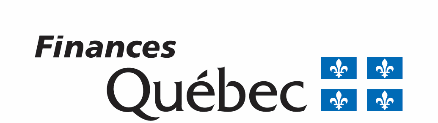 Demande d’attestation annuelle à l’égard d’une société7.00 9  CIR CINRTransfert de données221 13 2 14 3 15 4 16 5 17 6 18 7 19 8 20 9 21 10 23 11 24 12 25Renseignements généraux sur le CFIRenseignements généraux sur le CFIRenseignements généraux sur le CFIRenseignements généraux sur le CFIRenseignements généraux sur le CFIRenseignements généraux sur le CFIRenseignements généraux sur le CFINom de la société qui exploite le CFI (raison sociale)Nom de la société qui exploite le CFI (raison sociale)Nom de la société qui exploite le CFI (raison sociale)Nom de la société qui exploite le CFI (raison sociale)Nom de la société qui exploite le CFI (raison sociale)Nom de la société qui exploite le CFI (raison sociale)Nom de la société qui exploite le CFI (raison sociale)Adresse de la société qui exploite le CFI (siège social)Adresse de la société qui exploite le CFI (siège social)Adresse de la société qui exploite le CFI (siège social)Adresse de la société qui exploite le CFI (siège social)Adresse de la société qui exploite le CFI (siège social)Adresse de la société qui exploite le CFI (siège social)Adresse de la société qui exploite le CFI (siège social)VilleProvincePaysPaysCode postalSite InternetSite InternetAdresse de l’établissement du CFI ( Même adresse que la société. Si différente, remplir les cases.) S’il y a plusieurs établissements, joindre l’information en annexe.Adresse de l’établissement du CFI ( Même adresse que la société. Si différente, remplir les cases.) S’il y a plusieurs établissements, joindre l’information en annexe.Adresse de l’établissement du CFI ( Même adresse que la société. Si différente, remplir les cases.) S’il y a plusieurs établissements, joindre l’information en annexe.Adresse de l’établissement du CFI ( Même adresse que la société. Si différente, remplir les cases.) S’il y a plusieurs établissements, joindre l’information en annexe.Adresse de l’établissement du CFI ( Même adresse que la société. Si différente, remplir les cases.) S’il y a plusieurs établissements, joindre l’information en annexe.Adresse de l’établissement du CFI ( Même adresse que la société. Si différente, remplir les cases.) S’il y a plusieurs établissements, joindre l’information en annexe.Adresse de l’établissement du CFI ( Même adresse que la société. Si différente, remplir les cases.) S’il y a plusieurs établissements, joindre l’information en annexe.VilleProvinceCode postalSite InternetSite InternetSite InternetSite InternetQuébecNuméro d’identification attribué par Revenu Québecà la société qui exploite le CFINuméro d’identification attribué par Revenu Québecà la société qui exploite le CFINuméro d’identification attribué par Revenu Québecà la société qui exploite le CFINuméro d’entreprise du Québec (NEQ)de la société qui exploite le CFINuméro d’entreprise du Québec (NEQ)de la société qui exploite le CFINuméro d’entreprise du Québec (NEQ)de la société qui exploite le CFINuméro d’entreprise du Québec (NEQ)de la société qui exploite le CFIResponsable du CFIResponsable du CFIResponsable du CFIResponsable du CFIResponsable du CFI Nom de la personne autorisée à agir au nom de la société en vertu de la résolution du conseil d’administration consignée au dossier. Nom de la personne autorisée à agir au nom de la société en vertu de la résolution du conseil d’administration consignée au dossier. Nom de la personne autorisée à agir au nom de la société en vertu de la résolution du conseil d’administration consignée au dossier. Nom de la personne autorisée à agir au nom de la société en vertu de la résolution du conseil d’administration consignée au dossier. Nom de la personne autorisée à agir au nom de la société en vertu de la résolution du conseil d’administration consignée au dossier. MonsieurPrénomPrénomPrénomNom Monsieur MadameTitreTitreTitreTitreTitreTéléphoneTéléphoneTéléphoneCourrielCourrielPoste :      Poste :      Responsable de cette demande (si différent du responsable du CFI)Responsable de cette demande (si différent du responsable du CFI)Responsable de cette demande (si différent du responsable du CFI)Responsable de cette demande (si différent du responsable du CFI)Responsable de cette demande (si différent du responsable du CFI) Personne qui remplit le formulaire et à qui le Ministère pourrait s’adresser afin d’obtenir de l’information additionnelle Personne qui remplit le formulaire et à qui le Ministère pourrait s’adresser afin d’obtenir de l’information additionnelle Personne qui remplit le formulaire et à qui le Ministère pourrait s’adresser afin d’obtenir de l’information additionnelle Personne qui remplit le formulaire et à qui le Ministère pourrait s’adresser afin d’obtenir de l’information additionnelle Personne qui remplit le formulaire et à qui le Ministère pourrait s’adresser afin d’obtenir de l’information additionnelle MonsieurPrénomPrénomPrénomNom Monsieur MadameTitreTitreTitreTitreTitreTéléphoneTéléphoneTéléphoneCourrielCourrielPoste :      Poste :      Certificat du CFICertificat du CFICertificat du CFICertificat du CFINuméro :    Date d’entrée en vigueur du certificat : aaaa/mm/jjaaaa/mm/jjAnnée ou partie d’année d’imposition visée par la présente demandeAnnée ou partie d’année d’imposition visée par la présente demandeAnnée ou partie d’année d’imposition visée par la présente demandeAnnée ou partie d’année d’imposition visée par la présente demandeAnnée ou partie d’année d’imposition visée par la présente demandeAnnée ou partie d’année d’imposition visée par la présente demandeDu :Au :aaaa/mm/jjaaaa/mm/jjaaaa/mm/jjaaaa/mm/jjaaaa/mm/jjaaaa/mm/jjDéclaration annuelle relative à l’emploi total dans le CFIDéclaration annuelle relative à l’emploi total dans le CFIStatistiques sur l’emploi à la fin de l’année ou partie d’année d’imposition visée par la présente demandeA) Nombre d’employés qui travaillent au Québec au sein de la société qui exploite le CFIB) Nombre total d’employés qui travaillent au sein du CFI Tous les employés dont au moins une partie des fonctions sont consacrées à l’exécution d’activités financières internationales admissibles.Inscription auprès d’un organisme réglementaire Inscription auprès d’un organisme réglementaire Inscription auprès d’un organisme réglementaire Inscription auprès d’un organisme réglementaire Inscription auprès d’un organisme réglementaire La société est-elle inscrite auprès d’organismes réglementaires (AMF, OSC, SEC, etc.)?La société est-elle inscrite auprès d’organismes réglementaires (AMF, OSC, SEC, etc.)?La société est-elle inscrite auprès d’organismes réglementaires (AMF, OSC, SEC, etc.)? Oui         Non Oui         NonSi oui, préciser lesquels et à quel titre dans la case suivante ou en annexe.Si non, la société est-elle dispensée d’inscription auprès de ces organismes?Si non, la société est-elle dispensée d’inscription auprès de ces organismes? Oui         Non Oui         NonActionnariatActionnariatActionnariatNom des actionnaires désignés de la société qui exploite le CFI. Un « actionnaire désigné » représente, entre autres, un actionnaire détenant au moins 10 % des actions d’une même catégorie émises par la société.Pourcentage détenu
des actions émises
avec droit de votePourcentage détenu
des actions émises
avec droit de vote % % % % % % %Nom des actionnaires détenant directement le contrôle de la société qui exploite le CFI.Pays d’originePays d’origineActivités financières internationales admissibles réaliséesLes activités financières internationales admissibles sont regroupées en trois grandes catégories. Une société qui demande le statut de CFI peut en réaliser une ou plusieurs.Étape 1 : Pour chaque catégorie, cocher les activités qui ont été réalisées par le CFI.Étape 2 : Télécharger et remplir le formulaire correspondant à chaque activité cochée. Ces formulaires sont disponibles sur le site Internet du Ministère, dans la section Formulaires CFI.A) Activités découlant d’un contrat d’impartition Il s'agit d'activités exécutées dans le cadre d’une entente de service et liées à des opérations financières conduites à l’extérieur du Canada par une entité financière étrangère. Contrat d’impartition (No 26)B) Soutien administratif Il s'agit d'activités de soutien administratif qui découlent de transactions financières internationales exécutées par une autre entité. Soutien administratif effectué pour le compte d’une tierce partie (No 22)C) Transactions financières internationales Il s'agit de transactions financières réalisées pour le compte d’un client étranger ou incluant une composante étrangère — un produit à exposition étrangère, une contrepartie étrangère, etc.Il y a 24 types de transactions financières internationales admissibles, réparties en 8 secteurs d’activité.Assurance Courtage en assurance de dommages (No 12) Réassurance (No 13)Banques commerciales et établissements de crédit Dépôt d’argent (No 4) Opération de change (No 9) Prêt d’argent (No 5) Prêt ou emprunt d’argent entre CFI (N° 6) Services d’affacturage (No 15) Services de crédit-bail (No 16)Banques d’affaires Services d’ingénierie financière (No 11) Services de montage financier (No 10)Activités financières internationales admissibles réalisées (suite)Courtage et gestion de trésorerie Gestion de trésorerie (No 21) Opération sur valeurs en circulation ou placement de valeurs (No 1)Financement du commerce international Encaissement documentaire (No 23) Lettre de change (No 8) Lettre de crédit (No 7) Opération d’escompte (No 25)Gestion d’actifs Administration des parts de fonds d’investissement (No 18) Conseil en valeurs ou gestion d’un portefeuille de valeurs (No 3) Distribution des parts de fonds d’investissement (No 20) Gestion de fonds d’investissement (No 19) Organisation de fonds d’investissement (No 17)Programme des immigrants investisseurs Activités menées dans le cadre du Programme des immigrants investisseurs du Québec (No 24)Services fiduciaires et chambre de compensation Opération d’une chambre de compensation (No 2) Services fiduciaires (No 14)Activités financières internationales admissibles réalisées (suite)Étape 3 : Fournir de l’information détaillée pour chacune des activités cochées à l’étape 1, en identifiant clairement la composante étrangère. Pour être admissibles, les activités financières doivent impliquer un produit financier étranger, un client étranger, ou les deux.Clientèles :particulier, caisse de retraite, banque, société, etc.résidant : canadien, étranger ou les deuxActivités :description détaillée du processus opérationnel propre à chacune des activités financières internationales que le CFI déclare avoir réaliséesindiquer chacune des étapes de réalisation propre à la transaction financière internationale, au soutien administratif ou aux activités découlant du contrat d’impartition, notamment :initiation et négociation de la transactionmode de rémunérationenregistrement de la transactionrèglement, livraison et compensation de la transactiontenue des registres, comptabilisation et production des relevés ou des rapportsrespect de la conformité, services à la clientèlesuivi, contrôle et responsabilité relativement aux risques encouruspour chacune des étapes, indiquer par qui et à quel endroit elle a été réalisée : par l’équipe CFI, par une équipe de la société à l’extérieur du CFI ou par un tiers local ou étranger.pour les activités qui ont été réalisées à l’égard d’un fonds de capital-risque, d’un fonds commun de placement, d’un fonds distinct, d’un fonds négocié en bourse, d’un portefeuille de valeurs, etc., fournir les précisions additionnelles suivantes :nom et code du fonds ou du portefeuillepourcentage d’exposition étrangèrenom des investisseurs détenant plus de 10 % des parts du fonds ou du portefeuille, le cas échéantContrat d’impartition : fournir une copie récente de chaque contrat. Si le contrat est rédigé dans une autre langue que le français, fournir une traduction des services, des titres de postes et des tâches qui y figurent.Lien de dépendanceLien de dépendanceLien de dépendanceL’exploitant du CFI a-t-il réalisé, au cours de la période visée par la présente demande, des activités financières internationales admissibles pour le compte d’une personne liée? Par exemple, une activité réalisée par un CFI pour le compte de sa maison mère, d’une filiale ou d’une société sœur constitue une transaction entre personnes liées. C’est également le cas lorsque la société rend des services à un particulier avec lequel elle a un lien de dépendance.L’exploitant du CFI a-t-il réalisé, au cours de la période visée par la présente demande, des activités financières internationales admissibles pour le compte d’une personne liée? Par exemple, une activité réalisée par un CFI pour le compte de sa maison mère, d’une filiale ou d’une société sœur constitue une transaction entre personnes liées. C’est également le cas lorsque la société rend des services à un particulier avec lequel elle a un lien de dépendance.L’exploitant du CFI a-t-il réalisé, au cours de la période visée par la présente demande, des activités financières internationales admissibles pour le compte d’une personne liée? Par exemple, une activité réalisée par un CFI pour le compte de sa maison mère, d’une filiale ou d’une société sœur constitue une transaction entre personnes liées. C’est également le cas lorsque la société rend des services à un particulier avec lequel elle a un lien de dépendance. Oui         Non Oui         NonSi la réponse est OUI, identifier la personne et indiquer la nature des transactions réalisées pour le compte de cette dernière dans la case ci-dessous ou en annexe :Si la réponse est OUI, identifier la personne et indiquer la nature des transactions réalisées pour le compte de cette dernière dans la case ci-dessous ou en annexe :Déclaration de conformité Déclaration de conformité Déclaration de conformité Déclaration de conformité Pour la période visée par la présente demande, l’entreprise qui constitue le CFI a-t-elle rempli les conditions d’admissibilité suivantes?Pour la période visée par la présente demande, l’entreprise qui constitue le CFI a-t-elle rempli les conditions d’admissibilité suivantes?Pour la période visée par la présente demande, l’entreprise qui constitue le CFI a-t-elle rempli les conditions d’admissibilité suivantes?Pour la période visée par la présente demande, l’entreprise qui constitue le CFI a-t-elle rempli les conditions d’admissibilité suivantes?Elle était exploitée par une société.Elle était exploitée par une société. Oui         Non Oui         NonElle a compté à son service, en tout temps, un minimum de six employés admissibles à temps plein dans chacun de ses établissements admissibles. L’expression « employés admissibles » inclut les employés locaux et les spécialistes étrangers titulaires d’un certificat et d’une attestation. L’expression « temps plein » signifie un minimum de 26 heures par semaine, pour une durée minimale prévue de 40 semaines consécutives.Elle a compté à son service, en tout temps, un minimum de six employés admissibles à temps plein dans chacun de ses établissements admissibles. L’expression « employés admissibles » inclut les employés locaux et les spécialistes étrangers titulaires d’un certificat et d’une attestation. L’expression « temps plein » signifie un minimum de 26 heures par semaine, pour une durée minimale prévue de 40 semaines consécutives. Oui         Non Oui         NonLa totalité de ses activités ont porté sur des activités financières internationales admissibles.La totalité de ses activités ont porté sur des activités financières internationales admissibles. Oui         Non Oui         NonToute la gestion des activités financières internationales admissibles a été conduite dans un ou plusieurs établissements admissibles sur le territoire de l’agglomération de MontréalToute la gestion des activités financières internationales admissibles a été conduite dans un ou plusieurs établissements admissibles sur le territoire de l’agglomération de Montréal Oui         Non Oui         NonSi, pour la période visée par la présente demande, une ou des conditions n’ont pas été remplies, en tout ou en partie, préciser la raison dans la case ci-dessous ou en annexe :  Oui    NonSi, pour la période visée par la présente demande, une ou des conditions n’ont pas été remplies, en tout ou en partie, préciser la raison dans la case ci-dessous ou en annexe :  Oui    NonSi, pour la période visée par la présente demande, une ou des conditions n’ont pas été remplies, en tout ou en partie, préciser la raison dans la case ci-dessous ou en annexe :  Oui    NonSignature de la personne responsable du CFISignature de la personne responsable du CFISignature de la personne responsable du CFISignature de la personne responsable du CFISignature de la personne responsable du CFISignature de la personne responsable du CFISignature de la personne responsable du CFISignature de la personne responsable du CFIJe soussigné(e) déclare, à titre de responsable du CFI, qu’au cours de l’année d’imposition terminée leJe soussigné(e) déclare, à titre de responsable du CFI, qu’au cours de l’année d’imposition terminée leJe soussigné(e) déclare, à titre de responsable du CFI, qu’au cours de l’année d’imposition terminée leJe soussigné(e) déclare, à titre de responsable du CFI, qu’au cours de l’année d’imposition terminée leJe soussigné(e) déclare, à titre de responsable du CFI, qu’au cours de l’année d’imposition terminée leJe soussigné(e) déclare, à titre de responsable du CFI, qu’au cours de l’année d’imposition terminée le,a réalisé des activités financières a réalisé des activités financières a réalisé des activités financières aaaa/mm/jjNom du CFINom du CFIinternationales admissibles pour lesquelles elle a notamment obtenu son certificat à titre de centre financier international.Sur demande, je fournirai au ministère des Finances, à Revenu Québec ou à leurs représentants tout renseignement portant sur la présente demande d’attestation annuelle ou sur toute question relative à la constitution du CFI et à son exploitation.Je comprends que l’attestation annuelle du CFI sera délivrée par le ministre à la réception d’une demande complète comprenant le présent formulaire accompagné des documents exigés et du paiement des frais qui y sont liés dans les trente jours suivant la réception de l'état de compte.Je comprends également qu’en vertu des dispositions de la loi sur les CFI, le ministre peut révoquer rétroactivement un certificat ou une attestation lorsque des renseignements ou des documents portés à sa connaissance le justifient.Finalement, je m’engage à aviser par écrit, et ce, dans les meilleurs délais, le ministère des Finances de tout changement significatif dans les affaires du CFI : changement d’adresse ou d’actionnariat, restructuration, ajout ou perte d’activités ou de personnel, façon dont les activités financières internationales admissibles sont conduites, etc.internationales admissibles pour lesquelles elle a notamment obtenu son certificat à titre de centre financier international.Sur demande, je fournirai au ministère des Finances, à Revenu Québec ou à leurs représentants tout renseignement portant sur la présente demande d’attestation annuelle ou sur toute question relative à la constitution du CFI et à son exploitation.Je comprends que l’attestation annuelle du CFI sera délivrée par le ministre à la réception d’une demande complète comprenant le présent formulaire accompagné des documents exigés et du paiement des frais qui y sont liés dans les trente jours suivant la réception de l'état de compte.Je comprends également qu’en vertu des dispositions de la loi sur les CFI, le ministre peut révoquer rétroactivement un certificat ou une attestation lorsque des renseignements ou des documents portés à sa connaissance le justifient.Finalement, je m’engage à aviser par écrit, et ce, dans les meilleurs délais, le ministère des Finances de tout changement significatif dans les affaires du CFI : changement d’adresse ou d’actionnariat, restructuration, ajout ou perte d’activités ou de personnel, façon dont les activités financières internationales admissibles sont conduites, etc.internationales admissibles pour lesquelles elle a notamment obtenu son certificat à titre de centre financier international.Sur demande, je fournirai au ministère des Finances, à Revenu Québec ou à leurs représentants tout renseignement portant sur la présente demande d’attestation annuelle ou sur toute question relative à la constitution du CFI et à son exploitation.Je comprends que l’attestation annuelle du CFI sera délivrée par le ministre à la réception d’une demande complète comprenant le présent formulaire accompagné des documents exigés et du paiement des frais qui y sont liés dans les trente jours suivant la réception de l'état de compte.Je comprends également qu’en vertu des dispositions de la loi sur les CFI, le ministre peut révoquer rétroactivement un certificat ou une attestation lorsque des renseignements ou des documents portés à sa connaissance le justifient.Finalement, je m’engage à aviser par écrit, et ce, dans les meilleurs délais, le ministère des Finances de tout changement significatif dans les affaires du CFI : changement d’adresse ou d’actionnariat, restructuration, ajout ou perte d’activités ou de personnel, façon dont les activités financières internationales admissibles sont conduites, etc.internationales admissibles pour lesquelles elle a notamment obtenu son certificat à titre de centre financier international.Sur demande, je fournirai au ministère des Finances, à Revenu Québec ou à leurs représentants tout renseignement portant sur la présente demande d’attestation annuelle ou sur toute question relative à la constitution du CFI et à son exploitation.Je comprends que l’attestation annuelle du CFI sera délivrée par le ministre à la réception d’une demande complète comprenant le présent formulaire accompagné des documents exigés et du paiement des frais qui y sont liés dans les trente jours suivant la réception de l'état de compte.Je comprends également qu’en vertu des dispositions de la loi sur les CFI, le ministre peut révoquer rétroactivement un certificat ou une attestation lorsque des renseignements ou des documents portés à sa connaissance le justifient.Finalement, je m’engage à aviser par écrit, et ce, dans les meilleurs délais, le ministère des Finances de tout changement significatif dans les affaires du CFI : changement d’adresse ou d’actionnariat, restructuration, ajout ou perte d’activités ou de personnel, façon dont les activités financières internationales admissibles sont conduites, etc.internationales admissibles pour lesquelles elle a notamment obtenu son certificat à titre de centre financier international.Sur demande, je fournirai au ministère des Finances, à Revenu Québec ou à leurs représentants tout renseignement portant sur la présente demande d’attestation annuelle ou sur toute question relative à la constitution du CFI et à son exploitation.Je comprends que l’attestation annuelle du CFI sera délivrée par le ministre à la réception d’une demande complète comprenant le présent formulaire accompagné des documents exigés et du paiement des frais qui y sont liés dans les trente jours suivant la réception de l'état de compte.Je comprends également qu’en vertu des dispositions de la loi sur les CFI, le ministre peut révoquer rétroactivement un certificat ou une attestation lorsque des renseignements ou des documents portés à sa connaissance le justifient.Finalement, je m’engage à aviser par écrit, et ce, dans les meilleurs délais, le ministère des Finances de tout changement significatif dans les affaires du CFI : changement d’adresse ou d’actionnariat, restructuration, ajout ou perte d’activités ou de personnel, façon dont les activités financières internationales admissibles sont conduites, etc.internationales admissibles pour lesquelles elle a notamment obtenu son certificat à titre de centre financier international.Sur demande, je fournirai au ministère des Finances, à Revenu Québec ou à leurs représentants tout renseignement portant sur la présente demande d’attestation annuelle ou sur toute question relative à la constitution du CFI et à son exploitation.Je comprends que l’attestation annuelle du CFI sera délivrée par le ministre à la réception d’une demande complète comprenant le présent formulaire accompagné des documents exigés et du paiement des frais qui y sont liés dans les trente jours suivant la réception de l'état de compte.Je comprends également qu’en vertu des dispositions de la loi sur les CFI, le ministre peut révoquer rétroactivement un certificat ou une attestation lorsque des renseignements ou des documents portés à sa connaissance le justifient.Finalement, je m’engage à aviser par écrit, et ce, dans les meilleurs délais, le ministère des Finances de tout changement significatif dans les affaires du CFI : changement d’adresse ou d’actionnariat, restructuration, ajout ou perte d’activités ou de personnel, façon dont les activités financières internationales admissibles sont conduites, etc.Signature de la personne responsable du CFI Signature de la personne responsable du CFI Signature de la personne responsable du CFI Signature de la personne responsable du CFI Date (aaaa/mm/jj)Nom en caractères d’imprimerieNom en caractères d’imprimerieNom en caractères d’imprimerieNom en caractères d’imprimerieNom en caractères d’imprimerieTitreTitreTitreTitreTitreFiche de contrôle Fiche de contrôle Fiche de contrôle Fiche de contrôle Fiche de contrôle Fiche de contrôle Fiche de contrôle Fiche de contrôle Documents à transmettre par courriel à dpif@finances.gouv.qc.ca ou via notre site sécurisé Biblio MFQ.Pour savoir comment accéder à notre site sécurisé, communiquez avec nous par courriel à dpif@finances.gouv.qc.ca. Veuillez cocher les cases correspondant aux documents transmis :Documents à transmettre par courriel à dpif@finances.gouv.qc.ca ou via notre site sécurisé Biblio MFQ.Pour savoir comment accéder à notre site sécurisé, communiquez avec nous par courriel à dpif@finances.gouv.qc.ca. Veuillez cocher les cases correspondant aux documents transmis :Documents à transmettre par courriel à dpif@finances.gouv.qc.ca ou via notre site sécurisé Biblio MFQ.Pour savoir comment accéder à notre site sécurisé, communiquez avec nous par courriel à dpif@finances.gouv.qc.ca. Veuillez cocher les cases correspondant aux documents transmis :Documents à transmettre par courriel à dpif@finances.gouv.qc.ca ou via notre site sécurisé Biblio MFQ.Pour savoir comment accéder à notre site sécurisé, communiquez avec nous par courriel à dpif@finances.gouv.qc.ca. Veuillez cocher les cases correspondant aux documents transmis :Documents à transmettre par courriel à dpif@finances.gouv.qc.ca ou via notre site sécurisé Biblio MFQ.Pour savoir comment accéder à notre site sécurisé, communiquez avec nous par courriel à dpif@finances.gouv.qc.ca. Veuillez cocher les cases correspondant aux documents transmis :Documents à transmettre par courriel à dpif@finances.gouv.qc.ca ou via notre site sécurisé Biblio MFQ.Pour savoir comment accéder à notre site sécurisé, communiquez avec nous par courriel à dpif@finances.gouv.qc.ca. Veuillez cocher les cases correspondant aux documents transmis :Documents à transmettre par courriel à dpif@finances.gouv.qc.ca ou via notre site sécurisé Biblio MFQ.Pour savoir comment accéder à notre site sécurisé, communiquez avec nous par courriel à dpif@finances.gouv.qc.ca. Veuillez cocher les cases correspondant aux documents transmis : 	Formulaire de demande dûment rempli et signé	Formulaire(s) d’activités dûment rempli(s) pour chacune des activités financières internationales admissibles que vous déclarez avoir réalisées	Description détaillée du processus opérationnel pour chacune des activités financières internationales admissibles	Organigramme récent et détaillé des équipes du CFI comprenant le nom et le titre du poste occupé par chaque employé et l’activité financière internationale admissible liée au poste	Copie récente de chaque contrat d’impartition, le cas échéant	* États financiers les plus récents de la société qui exploite le CFI	* États financiers du CFI (minimalement un état des résultats) pour l’année d’imposition visée par la présente demande, le cas échéant 	Copie électronique (en Word, sans signature) du formulaire de demande	Copie électronique (en Word) de chacun des formulaires d’activitésLe formulaire dûment rempli, signé et transmis au Ministère fait foi de la demande officielle. En soumettant une demande, la société s’engage à acquitter les frais qui y sont liés, dans les trente jours suivant la réception de son état de compte. Pour plus de détails, veuillez consulter la section Frais et modalités de paiement. 	Formulaire de demande dûment rempli et signé	Formulaire(s) d’activités dûment rempli(s) pour chacune des activités financières internationales admissibles que vous déclarez avoir réalisées	Description détaillée du processus opérationnel pour chacune des activités financières internationales admissibles	Organigramme récent et détaillé des équipes du CFI comprenant le nom et le titre du poste occupé par chaque employé et l’activité financière internationale admissible liée au poste	Copie récente de chaque contrat d’impartition, le cas échéant	* États financiers les plus récents de la société qui exploite le CFI	* États financiers du CFI (minimalement un état des résultats) pour l’année d’imposition visée par la présente demande, le cas échéant 	Copie électronique (en Word, sans signature) du formulaire de demande	Copie électronique (en Word) de chacun des formulaires d’activitésLe formulaire dûment rempli, signé et transmis au Ministère fait foi de la demande officielle. En soumettant une demande, la société s’engage à acquitter les frais qui y sont liés, dans les trente jours suivant la réception de son état de compte. Pour plus de détails, veuillez consulter la section Frais et modalités de paiement. 	Formulaire de demande dûment rempli et signé	Formulaire(s) d’activités dûment rempli(s) pour chacune des activités financières internationales admissibles que vous déclarez avoir réalisées	Description détaillée du processus opérationnel pour chacune des activités financières internationales admissibles	Organigramme récent et détaillé des équipes du CFI comprenant le nom et le titre du poste occupé par chaque employé et l’activité financière internationale admissible liée au poste	Copie récente de chaque contrat d’impartition, le cas échéant	* États financiers les plus récents de la société qui exploite le CFI	* États financiers du CFI (minimalement un état des résultats) pour l’année d’imposition visée par la présente demande, le cas échéant 	Copie électronique (en Word, sans signature) du formulaire de demande	Copie électronique (en Word) de chacun des formulaires d’activitésLe formulaire dûment rempli, signé et transmis au Ministère fait foi de la demande officielle. En soumettant une demande, la société s’engage à acquitter les frais qui y sont liés, dans les trente jours suivant la réception de son état de compte. Pour plus de détails, veuillez consulter la section Frais et modalités de paiement. 	Formulaire de demande dûment rempli et signé	Formulaire(s) d’activités dûment rempli(s) pour chacune des activités financières internationales admissibles que vous déclarez avoir réalisées	Description détaillée du processus opérationnel pour chacune des activités financières internationales admissibles	Organigramme récent et détaillé des équipes du CFI comprenant le nom et le titre du poste occupé par chaque employé et l’activité financière internationale admissible liée au poste	Copie récente de chaque contrat d’impartition, le cas échéant	* États financiers les plus récents de la société qui exploite le CFI	* États financiers du CFI (minimalement un état des résultats) pour l’année d’imposition visée par la présente demande, le cas échéant 	Copie électronique (en Word, sans signature) du formulaire de demande	Copie électronique (en Word) de chacun des formulaires d’activitésLe formulaire dûment rempli, signé et transmis au Ministère fait foi de la demande officielle. En soumettant une demande, la société s’engage à acquitter les frais qui y sont liés, dans les trente jours suivant la réception de son état de compte. Pour plus de détails, veuillez consulter la section Frais et modalités de paiement. 	Formulaire de demande dûment rempli et signé	Formulaire(s) d’activités dûment rempli(s) pour chacune des activités financières internationales admissibles que vous déclarez avoir réalisées	Description détaillée du processus opérationnel pour chacune des activités financières internationales admissibles	Organigramme récent et détaillé des équipes du CFI comprenant le nom et le titre du poste occupé par chaque employé et l’activité financière internationale admissible liée au poste	Copie récente de chaque contrat d’impartition, le cas échéant	* États financiers les plus récents de la société qui exploite le CFI	* États financiers du CFI (minimalement un état des résultats) pour l’année d’imposition visée par la présente demande, le cas échéant 	Copie électronique (en Word, sans signature) du formulaire de demande	Copie électronique (en Word) de chacun des formulaires d’activitésLe formulaire dûment rempli, signé et transmis au Ministère fait foi de la demande officielle. En soumettant une demande, la société s’engage à acquitter les frais qui y sont liés, dans les trente jours suivant la réception de son état de compte. Pour plus de détails, veuillez consulter la section Frais et modalités de paiement. 	Formulaire de demande dûment rempli et signé	Formulaire(s) d’activités dûment rempli(s) pour chacune des activités financières internationales admissibles que vous déclarez avoir réalisées	Description détaillée du processus opérationnel pour chacune des activités financières internationales admissibles	Organigramme récent et détaillé des équipes du CFI comprenant le nom et le titre du poste occupé par chaque employé et l’activité financière internationale admissible liée au poste	Copie récente de chaque contrat d’impartition, le cas échéant	* États financiers les plus récents de la société qui exploite le CFI	* États financiers du CFI (minimalement un état des résultats) pour l’année d’imposition visée par la présente demande, le cas échéant 	Copie électronique (en Word, sans signature) du formulaire de demande	Copie électronique (en Word) de chacun des formulaires d’activitésLe formulaire dûment rempli, signé et transmis au Ministère fait foi de la demande officielle. En soumettant une demande, la société s’engage à acquitter les frais qui y sont liés, dans les trente jours suivant la réception de son état de compte. Pour plus de détails, veuillez consulter la section Frais et modalités de paiement. 	Formulaire de demande dûment rempli et signé	Formulaire(s) d’activités dûment rempli(s) pour chacune des activités financières internationales admissibles que vous déclarez avoir réalisées	Description détaillée du processus opérationnel pour chacune des activités financières internationales admissibles	Organigramme récent et détaillé des équipes du CFI comprenant le nom et le titre du poste occupé par chaque employé et l’activité financière internationale admissible liée au poste	Copie récente de chaque contrat d’impartition, le cas échéant	* États financiers les plus récents de la société qui exploite le CFI	* États financiers du CFI (minimalement un état des résultats) pour l’année d’imposition visée par la présente demande, le cas échéant 	Copie électronique (en Word, sans signature) du formulaire de demande	Copie électronique (en Word) de chacun des formulaires d’activitésLe formulaire dûment rempli, signé et transmis au Ministère fait foi de la demande officielle. En soumettant une demande, la société s’engage à acquitter les frais qui y sont liés, dans les trente jours suivant la réception de son état de compte. Pour plus de détails, veuillez consulter la section Frais et modalités de paiement.* Vous pouvez présenter une demande même si les états financiers sont manquants. Indiquez la date à laquelle vous prévoyez nous les faire parvenir.* Vous pouvez présenter une demande même si les états financiers sont manquants. Indiquez la date à laquelle vous prévoyez nous les faire parvenir.* Vous pouvez présenter une demande même si les états financiers sont manquants. Indiquez la date à laquelle vous prévoyez nous les faire parvenir.* Vous pouvez présenter une demande même si les états financiers sont manquants. Indiquez la date à laquelle vous prévoyez nous les faire parvenir.* Vous pouvez présenter une demande même si les états financiers sont manquants. Indiquez la date à laquelle vous prévoyez nous les faire parvenir.* Vous pouvez présenter une demande même si les états financiers sont manquants. Indiquez la date à laquelle vous prévoyez nous les faire parvenir.* Vous pouvez présenter une demande même si les états financiers sont manquants. Indiquez la date à laquelle vous prévoyez nous les faire parvenir.* Vous pouvez présenter une demande même si les états financiers sont manquants. Indiquez la date à laquelle vous prévoyez nous les faire parvenir. Le responsable du CFI ou le responsable de la demande doit s’assurer de faire parvenir au Ministère tous les documents requis. Pour éviter tout retard dans le traitement de votre demande, veuillez vous assurer que cette fiche est dûment remplie et signée.Je déclare avoir joint tous les documents requis à la demande ou en avoir justifié l’absence, le cas échéant.  Le responsable du CFI ou le responsable de la demande doit s’assurer de faire parvenir au Ministère tous les documents requis. Pour éviter tout retard dans le traitement de votre demande, veuillez vous assurer que cette fiche est dûment remplie et signée.Je déclare avoir joint tous les documents requis à la demande ou en avoir justifié l’absence, le cas échéant.  Le responsable du CFI ou le responsable de la demande doit s’assurer de faire parvenir au Ministère tous les documents requis. Pour éviter tout retard dans le traitement de votre demande, veuillez vous assurer que cette fiche est dûment remplie et signée.Je déclare avoir joint tous les documents requis à la demande ou en avoir justifié l’absence, le cas échéant.  Le responsable du CFI ou le responsable de la demande doit s’assurer de faire parvenir au Ministère tous les documents requis. Pour éviter tout retard dans le traitement de votre demande, veuillez vous assurer que cette fiche est dûment remplie et signée.Je déclare avoir joint tous les documents requis à la demande ou en avoir justifié l’absence, le cas échéant.  Le responsable du CFI ou le responsable de la demande doit s’assurer de faire parvenir au Ministère tous les documents requis. Pour éviter tout retard dans le traitement de votre demande, veuillez vous assurer que cette fiche est dûment remplie et signée.Je déclare avoir joint tous les documents requis à la demande ou en avoir justifié l’absence, le cas échéant.  Le responsable du CFI ou le responsable de la demande doit s’assurer de faire parvenir au Ministère tous les documents requis. Pour éviter tout retard dans le traitement de votre demande, veuillez vous assurer que cette fiche est dûment remplie et signée.Je déclare avoir joint tous les documents requis à la demande ou en avoir justifié l’absence, le cas échéant. Date (aaaa/mm/jj)Signature de la personne responsable du CFI ou de la demande